                                                                                      проект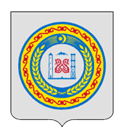 СОВЕТ ДЕПУТАТОВ БЕЛГАТОЙСКОГО СЕЛЬСКОГО ПОСЕЛЕНИЯШАЛИНСКОГО МУНИЦИПАЛЬНОГО РАЙОНА ЧЕЧЕНСКОЙ РЕСПУБЛИКИНОХЧИЙН РЕСПУБЛИКИН ШЕЛАН МУНИЦИПАЛЬНИ КIОШТАН БЕЛГIАТОЙ-ЭВЛАН ЮЬРТАН БАХАРХОЙН ДЕПУТАТИЙН КХЕТАШОРЕШЕНИЕот 00.00.2021г.                                   с.Белгатой                                № 00                                   «О внесении изменений и дополнений в Устав Белгатойского сельского поселения»В соответствии со статьей 2 Федерального закона от 08.12.2020 № 411-ФЗ «О внесении изменений в Федеральный закон «О государственной регистрации уставов муниципальных образований» и статью 44 Федерального закона «Об общих принципах организации местного самоуправления в Российской Федерации», статьей 2 Федерального закона от 29.12.2020 № 464-ФЗ «О внесении изменений в отдельные законодательные акты Российской Федерации в части оказания помощи лицам, находящимся в состоянии алкогольного, наркотического или иного токсического опьянения», статьей 1 Федерального закона от 20.07.2020       № 236-ФЗ «О внесении изменений в Федеральный закон «Об общих принципах организации местного самоуправления в Российской Федерации», руководствуясь Уставом Белгатойского сельского поселения, Совет депутатов Белгатойского сельского поселенияРЕШИЛ:1. Внести в Устав Белгатойского сельского поселения следующие изменения и дополнения: 1.1. пункт 1 статьи 6.1 (Права органов местного самоуправления Белгатойского сельского поселения на решение вопросов, не отнесенных к вопросам местного значения поселений) дополнить подпунктом 18 следующего содержания:«18) осуществление мероприятий по оказанию помощи лицам, находящимся в состоянии алкогольного, наркотического или иного токсического опьянения.»;1.2. в статье 17 (Опрос граждан):а) абзац 3 пункта 1 дополнить предложением следующего содержания:«В опросе граждан по вопросу выявления мнения граждан о поддержке инициативного проекта вправе участвовать жители сельского поселения или его части, в которых предлагается реализовать инициативный проект, достигшие шестнадцатилетнего возраста.»;б) пункт 2 дополнить подпунктом 3 следующего содержания:«3) жителей сельского поселения или его части, в которых предлагается реализовать инициативный проект, достигших шестнадцатилетнего возраста, - для выявления мнения граждан о поддержке данного инициативного проекта.»;1.3. часть 5 статьи 61 (Принятие Устава Белгатойского сельского поселения, решения Совета депутатов Белгатойского сельского поселения о внесении изменений и (или) дополнений в Устав Белгатойского сельского поселения) изложить в новой редакции:«Устав Белгатойского сельского, муниципальный правовой акт о   внесении изменений и (или) дополнений в Устав Белгатойского сельского поселения подлежат официальному опубликованию (обнародованию) после их государственной регистрации и вступают в силу после их официального опубликования (обнародования). Глава Белгатойского сельского поселения обязан опубликовать (обнародовать) зарегистрированные устав муниципального образования, муниципальный правовой акт о внесении изменений и дополнений в устав муниципального образования в течение семи дней со дня поступления из территориального органа уполномоченного федерального органа исполнительной власти в сфере регистрации уставов муниципальных образований уведомления о включении сведений об уставе муниципального образования, муниципальном правовом акте о внесении изменений в устав муниципального образования в государственный реестр уставов муниципальных образований субъекта Российской Федерации, предусмотренного частью 6 статьи 4 Федерального закона от 21.07.2005 № 97-ФЗ «О государственной регистрации уставов муниципальных образований». 2.Настоящее решение обнародовать в здании администрации сельского поселения Шалинского муниципального района Чеченской Республики (далее-Администрация), расположенном по адресу: Чеченская Республика,Шалинский район, с. Белгатой, ул. А. Кадырова, 25, и разместить в информационно-телекоммуникационной сети «Интернет» на официальном сайте муниципального образования.3. Настоящее решение вступает в силу на следующий день после дня его официального опубликования (обнародования).Глава Белгатойского сельского поселения                                                             А.В.Альбеков